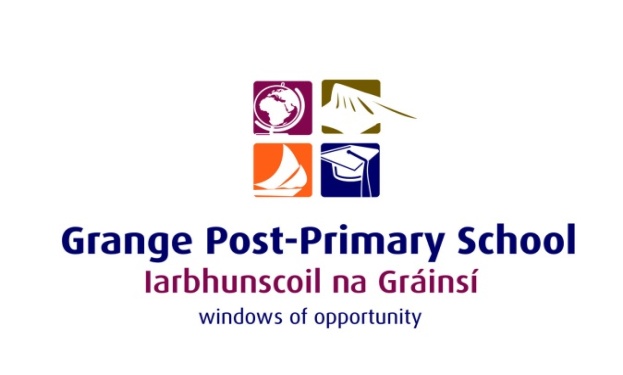  Board Meeting 20/03/2018Agreed Report:The Board are delighted that traffic calming measures including signage and a ramp are in progress for the carpark.The Board compliment the work of the Literacy Team on the completion of the Literacy  2017-2020 Literacy Plan and wish them every success.The Board are delighted to see the additional accommodation in full use and wish to extend sincere thanks to the Complex Committee for accommodating the change to the gym.The Board wish to thank all the former Student Council members for their hard work.The Board wish to congratulate all new Student Council Representatives and wish them every success during their term of service.The Board can report that Grange PPS is fully compliant with new Child Protection Procedures, including training and completion of a Child Safety Statement and Risk Assessment.  The Board wish to inform all stakeholders that the Child Protection Statement is available to view in the main school office and on the school website.The Board ratified a Policy on managing significant emergency situations (Aggression/ Medical).  The ratified policy is available to view on the school website.